Worksheet:  Car Wash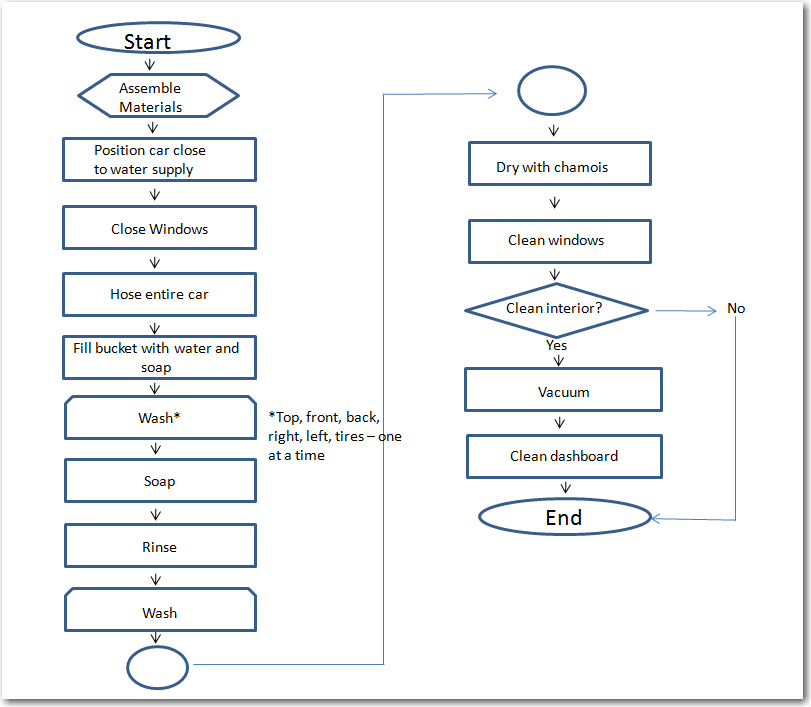 